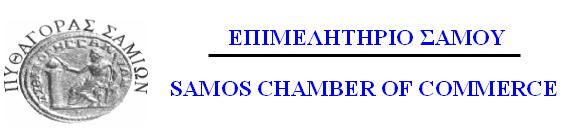 ΕΠΙΔΟΤΟΥΜΕΝΑ ΣΕΜΙΝΑΡΙΑ ΛΑΕΚ ΓΙΑ ΕΡΓΑΖΟΜΕΝΟΥΣΗ εταιρεία CONSUL κατάρτιση / συμβουλευτική , σε συνεργασία με το Επιμελητήριο Σάμου διοργανώνει  επιδοτούμενα προγράμματα εργαζομένων από επιχείρησης μέλη του επιμελητήριου.Η υλοποίηση των  προγραμμάτων  θα αρχίσει  εντός του μηνός Φεβρουάριου με την μέθοδο της διάδοσης εκπαίδευσης , σύνολο 40 ωρών, εκτός ωραρίου εργαζομένων. Το πρόγραμμα είναι επιδοτούμενο από τον ΟΑΕΔ  και η αμοιβή για κάθε εργαζόμενο είναι  200 €.Σε περίπτωση που σας ενδιαφέρει παρακαλούμε όπως συμπληρώσετε και αποστείλετε την επισυναπτόμενη Αίτηση ή επικοινωνήστε μαζί μας.Θα τηρηθεί σειρά προτεραιότηταςΤίτλος Προγράμματος:1) Αποτελεσματική επικοινωνία και γλώσσα σώματος  (Body  Language) στον εργασιακό χώρο: σχέσεις με συνεργάτες και πελάτες-Β2) Συναισθηματική νοημοσύνη (EQ) : παράγοντας επιτυχίας στο σημερινό εργασιακό περιβάλλον-ΑΤηλ (2621037361, 2273087980)Την αίτηση μπορείτε να την αποστείλετε ηλεκτρονικά στο dkalogirou@samcci.ondsl.gr 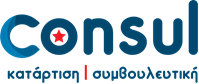 